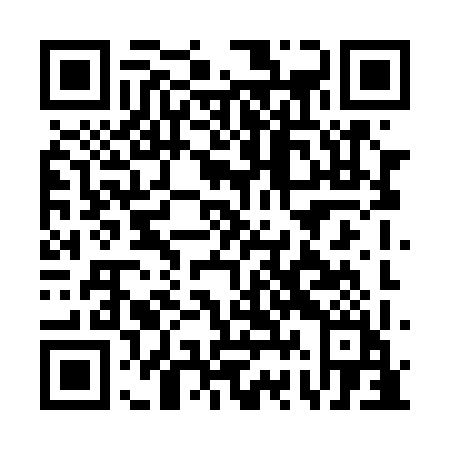 Prayer times for Fond-de-la-Baie, Quebec, CanadaMon 1 Jul 2024 - Wed 31 Jul 2024High Latitude Method: Angle Based RulePrayer Calculation Method: Islamic Society of North AmericaAsar Calculation Method: HanafiPrayer times provided by https://www.salahtimes.comDateDayFajrSunriseDhuhrAsrMaghribIsha1Mon1:453:3711:535:298:0910:012Tue1:453:3711:535:298:0910:013Wed1:463:3811:535:298:0810:014Thu1:463:3911:545:298:0810:015Fri1:473:4011:545:288:0710:006Sat1:473:4111:545:288:0710:007Sun1:483:4211:545:288:0610:008Mon1:483:4311:545:288:0510:009Tue1:493:4411:545:278:059:5910Wed1:493:4511:545:278:049:5911Thu1:503:4611:555:278:039:5912Fri1:513:4711:555:268:029:5813Sat1:513:4811:555:268:019:5814Sun1:523:4911:555:258:009:5815Mon1:523:5011:555:257:599:5716Tue1:533:5111:555:247:589:5717Wed1:543:5311:555:247:579:5618Thu1:543:5411:555:237:569:5619Fri1:553:5511:555:237:559:5520Sat1:563:5711:555:227:549:5421Sun1:563:5811:555:217:529:5422Mon1:573:5911:555:207:519:5323Tue1:584:0111:565:207:509:5224Wed1:594:0211:565:197:489:5225Thu1:594:0311:565:187:479:5126Fri2:004:0511:565:177:459:5027Sat2:014:0611:565:167:449:5028Sun2:014:0811:555:167:439:4929Mon2:024:0911:555:157:419:4830Tue2:034:1111:555:147:399:4731Wed2:044:1211:555:137:389:46